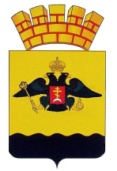 РЕШЕНИЕГОРОДСКОЙ ДУМЫ МУНИЦИПАЛЬНОГО ОБРАЗОВАНИЯ ГОРОД  НОВОРОССИЙСКот 24 января 2017 года								           № 135г. НовороссийскО порядке дополнительного финансирования расходов, связанных с осуществлением администрацией муниципального образования город Новороссийск государственного полномочия по организации оказания медицинской помощи в соответствии с территориальной программой государственных гарантий бесплатного оказания гражданам медицинской помощи Российской Федерации (за исключением медицинской помощи, оказываемой в федеральных медицинских организациях, перечень которых утверждается уполномоченным Правительством Российской Федерации федеральным органом исполнительной власти, и медицинской помощи, оказываемой в специализированных кожно-венерологических, противотуберкулезных, наркологических, онкологических диспансерах и других специализированных медицинских организациях) в Краснодарском краеВ целях осуществления государственного полномочия по организации оказания медицинской помощи в соответствии с территориальной программой государственных гарантий бесплатного оказания гражданам медицинской помощи Российской Федерации (за исключением медицинской помощи, оказываемой в федеральных медицинских организациях, перечень которых утверждается уполномоченным Правительством Российской Федерации федеральным органом исполнительной власти, и медицинской помощи, оказываемой в специализированных кожно-венерологических, противотуберкулезных, наркологических, онкологических диспансерах и других специализированных медицинских организациях) в Краснодарском крае, в связи с недостаточностью объема субвенции, предоставляемой из бюджета Краснодарского края на эти цели, руководствуясь статьей 86 Бюджетного кодекса Российской Федерации, статьями 19, 37 Федерального закона от 6 октября 2003 года № 131-ФЗ «Об общих принципах организации местного самоуправления в Российской Федерации», статьей 7 Закона Краснодарского края от 30 июня 1997 года № 90-КЗ «Об охране здоровья населения Краснодарского края», статьей 1 Закона Краснодарского края      от 15 декабря 2004 года № 805-КЗ «О наделении органов местного самоуправления муниципальных образований Краснодарского края отдельными государственными полномочиями в области социальной сферы», Уставом муниципального образования город Новороссийск, городская Дума муниципального образования город Новороссийск  р е ш и л а:Производить дополнительное финансирование расходов, связанных с осуществлением администрацией муниципального образования город Новороссийск государственного полномочия по организации оказания медицинской помощи в соответствии с территориальной программой государственных гарантий бесплатного оказания гражданам медицинской помощи Российской Федерации (за исключением медицинской помощи, оказываемой в федеральных медицинских организациях, перечень которых утверждается уполномоченным Правительством Российской Федерации федеральным органом исполнительной власти, и медицинской помощи, оказываемой в специализированных кожно-венерологических, противотуберкулезных, наркологических, онкологических диспансерах и других специализированных медицинских организациях) в Краснодарском крае, за счет средств бюджета муниципального образования город Новороссийск в случае недостатка средств предоставленной субвенции из бюджета Краснодарского края.Утвердить Порядок дополнительного финансирования расходов, связанных с осуществлением администрацией муниципального образования город Новороссийск государственного полномочия по организации оказания медицинской помощи в соответствии с территориальной программой государственных гарантий бесплатного оказания гражданам медицинской помощи Российской Федерации (за исключением медицинской помощи, оказываемой в федеральных медицинских организациях, перечень которых утверждается уполномоченным Правительством Российской Федерации федеральным органом исполнительной власти, и медицинской помощи, оказываемой в специализированных кожно-венерологических, противотуберкулезных, наркологических, онкологических диспансерах и других специализированных медицинских организациях) в Краснодарском крае (прилагается). Отделу информационной политики и средств массовой информации опубликовать настоящее решение в средствах массовой информации.Контроль за выполнением настоящего решения возложить на председателя постоянного комитета городской Думы по финансово-бюджетной и экономической политике С.И. Кондратьева и заместителя главы муниципального образования по экономике и финансам  
С.В. Калинину.Настоящее решение вступает в силу со дня его официального опубликования.УТВЕРЖДЕНрешением городской Думымуниципального образования город Новороссийскот 24 января 2017 года № 135ПОРЯДОКдополнительного финансирования расходов, связанных с осуществлением администрацией муниципального образования город Новороссийск государственного полномочия по организации оказания медицинской помощи в соответствии с территориальной программой государственных гарантий бесплатного оказания гражданам медицинской помощи Российской Федерации (за исключением медицинской помощи, оказываемой в федеральных медицинских организациях, перечень которых утверждается уполномоченным Правительством Российской Федерации федеральным органом исполнительной власти, и медицинской помощи, оказываемой в специализированных кожно-венерологических, противотуберкулезных, наркологических, онкологических диспансерах и других специализированных медицинских организациях) в Краснодарском крае1.  Настоящий Порядок дополнительного финансирования расходов, связанных с осуществлением администрацией муниципального образования город Новороссийск государственного полномочия по организации оказания медицинской помощи в соответствии с территориальной программой государственных гарантий бесплатного оказания гражданам медицинской помощи Российской Федерации (за исключением медицинской помощи, оказываемой в федеральных медицинских организациях, перечень которых утверждается уполномоченным Правительством Российской Федерации федеральным органом исполнительной власти, и медицинской помощи, оказываемой в специализированных кожно-венерологических, противотуберкулезных, наркологических, онкологических диспансерах и других специализированных медицинских организациях) в Краснодарском крае (далее – организация оказания медицинской помощи), предусматривает условия дополнительного выделения и расходования средств бюджета муниципального образования город Новороссийск на данные цели.2.  Обязательным условием предоставления дополнительного финансирования за счет средств бюджета муниципального образования город Новороссийск является недостаточность объема субвенции, предоставляемой из бюджета Краснодарского края на указанные цели.3.  После доведения министерством здравоохранения Краснодарского края суммы субвенции, передаваемой муниципальному образованию город Новороссийск на финансовое обеспечение переданного государственного полномочия по организации оказания медицинской помощи на соответствующий финансовый год, управлением здравоохранения администрации муниципального образования город Новороссийск определяется недостаток средств на эти цели, расчет которого согласовывается с финансовым управлением администрации муниципального образования город Новороссийск.4.  Начальник управления здравоохранения администрации муниципального образования город Новороссийск направляет обращение о выделении дополнительного финансирования из бюджета муниципального образования город Новороссийск на организацию оказания медицинской помощи и согласовании суммы дополнительного финансирования с приложением расчета в адрес главы муниципального образования город Новороссийск.5.  После согласования главой муниципального образования город Новороссийск суммы дополнительного финансирования расходов на организацию оказания медицинской помощи финансовое управление администрации муниципального образования город Новороссийск в установленном порядке обеспечивает внесение соответствующих изменений в решение городской Думы муниципального образования город Новороссийск о бюджете муниципального образования город Новороссийск на соответствующий финансовый год и плановый период.6.  Средства, направленные на финансирование расходов, связанных с осуществлением государственного полномочия по организации оказания медицинской помощи, имеют целевой характер и подлежат использованию по целевому назначению.Начальник управления здравоохранения администрации муниципального образования город Новороссийск					   Л.А. ИванчишинГлава муниципального образования город Новороссийск________________  И.А. Дяченко        Председатель городской Думы            ______________ А.В.Шаталов